		STEAMBOAT COMMISSION GOVERNMENT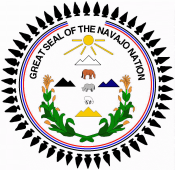 	P.O. Box 117 Ganado, AZ  86505   Phone: (928) 736-2631/33       Fax: (928) 736-2634FUNERAL ASSISTANCE APPLICATIONPURPOSE:To assist families who are financially burdened and unable to afford appropriate burial items and services for the deceased person. APPLICATION FOR ASSISTANCE:To be eligible to receive assistance, the recipient must have been a resident of Steamboat (Registered Voter)The applicant/requester shall complete a written application for funeral assistance on a form supplied by the Chapter Administration. The assistance is limited to $100.00 based on availability of funds. All checks shall be made payable to the vendor.*********************************************************************************************************DATE:  _______________________NAME OF REQUESTER:  ____________________________________________________________________________________ADDRESS:  ___________________________________________________________________________________________________PHONE NUMBER:  __________________________________________________________________________________________Name of Deceased Person:  ________________________________________________________________________________Registered Voter of Steamboat Chapter:  ____  Yes     _____  No       (Verified by:  ______________)Type of Assistance:  ________________________________________________________________________________________________________________________________________________________________________________________________________________________________VENDOR:  _____________________________________________________________________________________________________________________________________________		__________________________            Signature of Applicant				       Date*******************************************OFFICE USE ONLY*******************************************APPROVAL:_________________________________			___________________________Signature of Chapter Manager				     DateCheck No:  _____________	Vendor:  __________________________________________Individual Picking up Check:  ___________________________________________________       Date:  _______________________